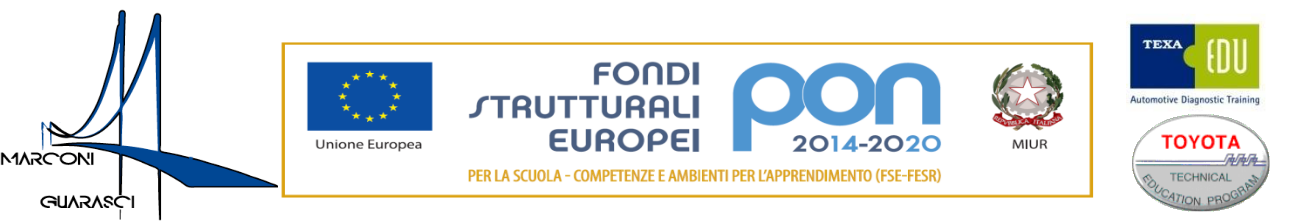 I.I.S. IPSIA“Marconi” Cosenza LS-ITE “Guarasci” RoglianoSEDE: Cosenza IPSIA Diurno e Corso SeraleSEDE: Montalto Uffugo  IPSIA – ITI (Chimica Ambientale)SEDE: Rogliano  Liceo  Scientifico –  Ist. Tec. EconomicoANNO SCOLASTICO ……………………..RELAZIONE INTERMEDIA del  DOCENTE di SOSTEGNO..ALUNNO/A……………………………NUMERO ORE ASSEGNATE:_____Data di nascita_____________Livello scolastico: Sec.2°gradoPlesso:_________________________________________________         Classe: _____Numero alunni iscritti alla classe_____________Alunni con disabilità …….alunni con PDP……Frequenza scolastica: O   Saltuaria               O   Regolare     O Con Ritardi in ingresso  O con uscite anticipateTempo frequenza settimanale:Orario normale/modulo:     N°ore____Orario ridotto:                   N°ore____Altro(specificare):              N°ore____Rapporti scuola-Famiglia:      O   Come da calendario concordato                O   Altro____________Rapporti Scuola-ASL:       O    Come da calendario concordato               O    Altro_____________Organizzazione del lavoro scolastico:Per le attività di cui sopra è previsto l’utilizzo del seguente personale:Aree in cui si riscontrano e/o/ persistono  le difficoltà: (scegliere la voce di interesse)Area CognitivaArea affettivo relazionaleArea della comunicazioneArea linguisticaArea sensorialeArea motorio-prassicaArea dell’apprendimentoArea dell’autonomiaArea dell’identitàLivelli di prestazione in ambito scolastico nelle aree:_____________lì____________                 IL DOCENTE SPECIALIZZATO PER IL SOSTEGNOAttività comuni svolte con la classeN°…………ore settimanali docente di sostegnoAttività individualizzate svolte in aula o fuori dall’aulaN°…………ore settimanali docente di sostegnoAttività laboratoriali svolte fuori dall’aula in gruppi misti di alunniN°…………ore settimanali docente di sostegnoAltro(specificare)N°…………ore settimanali docente di sostegnoDocente di sostegnoN°…………ore settimanaliAssistente di baseN°…………ore settimanaliEducatoreN°…………ore settimanaliPsicologoN°…………ore settimanaliAltroN°…………ore settimanaliBuonoDiscretoSufficienteMediocreScarsoMotoriaLinguistico-comunicaz.Affettiva e relazionaleProfessionalizzanteLaboratorialeAutonomiaApprendimento